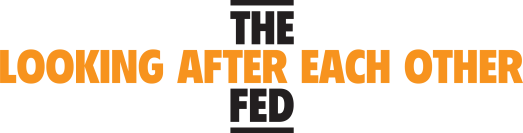 April 2018CONDITIONS OF SERVICEJOB TITLERGNDEPARTMENTNursingRESPONSIBLE TODirector of Clinical ServicesSTARTING DATETBCPLACE OF WORKThe Heathlands Village, Heathlands Drive, Prestwich, Manchester M25 9SBSALARY £16.05 per hourLEAVE ENTITLEMENT33 days/nights including bank holidays – increases with length of service – pro rataDisclosure & Barring Services (DBS) Enhanced DBS RequiredCAR ALLOWANCEN/AHOURS39 hrs per week days / 44 hrs per week nightsNOTICE PERIODDependent upon length of service with organisationPENSIONEligible for Company Scheme after 3 monthsDEATH IN SERVICE BENEFITSEligible for Company Scheme after 6 monthsNMCNMC annual pin payment £120HEALTH BENEFITS SCHEMEEligible for Company Scheme after successful probationSICKNESS BENEFITSEligible for Company Scheme after 12 months serviceTRADE UNIONSRecognised union for negotiations is UnisonNMC PIN REGISTRATION NMC annual pin paymentSUITABILITY FOR JOB SHARE No PROBATIONARY PERIOD6 months